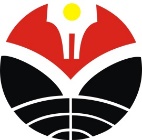 RENCANA PEMBELAJARAN SEMESTERNo. Dokumen:FIP-UPI-RPS-PSI-70RENCANA PEMBELAJARAN SEMESTERRevisi:PSIKOLOGI POLITIKTanggal:2  Juli 2019PSIKOLOGI POLITIKHalaman:8  HalamanDibuat oleh:Diperiksa oleh:Disetujui oleh:Disetujui oleh:Disetujui oleh:.Drs. H.M. Engkos Kosasih, M.Pd.Helli Ihsan, M.SiDrs. H.M. Engkos Kosasih, M.Pd.Drs. H.M. Engkos Kosasih, M.Pd.Drs. H.M. Engkos Kosasih, M.Pd.NIP. 196110021984031004NIP. 197509122006041002NIP. 196110021984031004NIP. 196110021984031004NIP. 196110021984031004DosenTPK ProdiKetua DepartemenKetua DepartemenKetua DepartemenRENCANA PEMBELAJARAN SEMESTERRENCANA PEMBELAJARAN SEMESTERRENCANA PEMBELAJARAN SEMESTERRENCANA PEMBELAJARAN SEMESTERRENCANA PEMBELAJARAN SEMESTERRENCANA PEMBELAJARAN SEMESTERRENCANA PEMBELAJARAN SEMESTERRENCANA PEMBELAJARAN SEMESTERRENCANA PEMBELAJARAN SEMESTERIdentitas MatakuliahIdentitas MatakuliahIdentitas MatakuliahIdentitas MatakuliahIdentitas MatakuliahIdentitas MatakuliahIdentitas MatakuliahIdentitas MatakuliahIdentitas MatakuliahNama Departemen/Prodi:PsikologiPsikologiPsikologiPsikologiPsikologiPsikologiPsikologiNama Matakuliah:Psikologi PolitikPsikologi PolitikPsikologi PolitikPsikologi PolitikPsikologi PolitikPsikologi PolitikPsikologi PolitikKode Matakuliah:PG357PG357PG357PG357PG357PG357PG357Kelompok Matakuliah*):MKUMKDPMKDPMKDPMKKFMKKPMKKBobot SKS:2 SKS2 SKS2 SKS2 SKS2 SKS2 SKS2 SKSJenjang:S1S1S1S1S1S1S1Semester:7 (Ganjil)7 (Ganjil)7 (Ganjil)7 (Ganjil)7 (Ganjil)7 (Ganjil)7 (Ganjil)Prasyarat:Psikologi sosialPsikologi sosialPsikologi sosialPsikologi sosialPsikologi sosialPsikologi sosialPsikologi sosialStatus (Wajib/Pilihan) *):PilihanPilihanNama dan Kode Dosen:Drs. H.M. Engkos Kosasih, M.Pd.Drs. H.M. Engkos Kosasih, M.Pd.Drs. H.M. Engkos Kosasih, M.Pd.1426142614261426Deskripsi MatakuliahMata kuliah ini merupakan penerapan psikologi sosial dalam konteks politik. Deskripsi MatakuliahMata kuliah ini merupakan penerapan psikologi sosial dalam konteks politik. Deskripsi MatakuliahMata kuliah ini merupakan penerapan psikologi sosial dalam konteks politik. Deskripsi MatakuliahMata kuliah ini merupakan penerapan psikologi sosial dalam konteks politik. Deskripsi MatakuliahMata kuliah ini merupakan penerapan psikologi sosial dalam konteks politik. Deskripsi MatakuliahMata kuliah ini merupakan penerapan psikologi sosial dalam konteks politik. Deskripsi MatakuliahMata kuliah ini merupakan penerapan psikologi sosial dalam konteks politik. Deskripsi MatakuliahMata kuliah ini merupakan penerapan psikologi sosial dalam konteks politik. Deskripsi MatakuliahMata kuliah ini merupakan penerapan psikologi sosial dalam konteks politik. Capaian Pembelajaran Program Studi (CPPS) – Program Learning Outcome (PLO)P18- Mengusai teori-toeri politik dan perilaku politik dalam konteks psikologisCapaian Pembelajaran Program Studi (CPPS) – Program Learning Outcome (PLO)P18- Mengusai teori-toeri politik dan perilaku politik dalam konteks psikologisCapaian Pembelajaran Program Studi (CPPS) – Program Learning Outcome (PLO)P18- Mengusai teori-toeri politik dan perilaku politik dalam konteks psikologisCapaian Pembelajaran Program Studi (CPPS) – Program Learning Outcome (PLO)P18- Mengusai teori-toeri politik dan perilaku politik dalam konteks psikologisCapaian Pembelajaran Program Studi (CPPS) – Program Learning Outcome (PLO)P18- Mengusai teori-toeri politik dan perilaku politik dalam konteks psikologisCapaian Pembelajaran Program Studi (CPPS) – Program Learning Outcome (PLO)P18- Mengusai teori-toeri politik dan perilaku politik dalam konteks psikologisCapaian Pembelajaran Program Studi (CPPS) – Program Learning Outcome (PLO)P18- Mengusai teori-toeri politik dan perilaku politik dalam konteks psikologisCapaian Pembelajaran Program Studi (CPPS) – Program Learning Outcome (PLO)P18- Mengusai teori-toeri politik dan perilaku politik dalam konteks psikologisCapaian Pembelajaran Program Studi (CPPS) – Program Learning Outcome (PLO)P18- Mengusai teori-toeri politik dan perilaku politik dalam konteks psikologisCapaian Pembelajaran Matakuliah (CPM) – Course Learning Outcome (CLO)KK18- Pemberdayaan masyarakatSelesai mengikuti perkuliaan ini, mahasiswa diharapkan mampu memahami:Konsep penerepan psikologi dalam lingkup politikMahasiswa mampu mengetahui ruang lingkup psikologi, politik dan psikologi politikMahasiswa memiliki kesadaran politikMahasiswa mengetahui penerapan kepribadian dan pendekatan kelompokMahasiswa memahami manusia dan ideologi politikMahasiswa memahami pengaplikasian kepribadian dalam politik demokarasiMahasiswa memahami penggunana votingMahasiswa memahami identitias sosial dan partisipasi politikMahasiswa memahami pengaruh korupsi dan sikap pemerintahanMahasiswa memahami konsep marketing politikMahasiswa memahami kekerasan kolektif dan politikCapaian Pembelajaran Matakuliah (CPM) – Course Learning Outcome (CLO)KK18- Pemberdayaan masyarakatSelesai mengikuti perkuliaan ini, mahasiswa diharapkan mampu memahami:Konsep penerepan psikologi dalam lingkup politikMahasiswa mampu mengetahui ruang lingkup psikologi, politik dan psikologi politikMahasiswa memiliki kesadaran politikMahasiswa mengetahui penerapan kepribadian dan pendekatan kelompokMahasiswa memahami manusia dan ideologi politikMahasiswa memahami pengaplikasian kepribadian dalam politik demokarasiMahasiswa memahami penggunana votingMahasiswa memahami identitias sosial dan partisipasi politikMahasiswa memahami pengaruh korupsi dan sikap pemerintahanMahasiswa memahami konsep marketing politikMahasiswa memahami kekerasan kolektif dan politikCapaian Pembelajaran Matakuliah (CPM) – Course Learning Outcome (CLO)KK18- Pemberdayaan masyarakatSelesai mengikuti perkuliaan ini, mahasiswa diharapkan mampu memahami:Konsep penerepan psikologi dalam lingkup politikMahasiswa mampu mengetahui ruang lingkup psikologi, politik dan psikologi politikMahasiswa memiliki kesadaran politikMahasiswa mengetahui penerapan kepribadian dan pendekatan kelompokMahasiswa memahami manusia dan ideologi politikMahasiswa memahami pengaplikasian kepribadian dalam politik demokarasiMahasiswa memahami penggunana votingMahasiswa memahami identitias sosial dan partisipasi politikMahasiswa memahami pengaruh korupsi dan sikap pemerintahanMahasiswa memahami konsep marketing politikMahasiswa memahami kekerasan kolektif dan politikCapaian Pembelajaran Matakuliah (CPM) – Course Learning Outcome (CLO)KK18- Pemberdayaan masyarakatSelesai mengikuti perkuliaan ini, mahasiswa diharapkan mampu memahami:Konsep penerepan psikologi dalam lingkup politikMahasiswa mampu mengetahui ruang lingkup psikologi, politik dan psikologi politikMahasiswa memiliki kesadaran politikMahasiswa mengetahui penerapan kepribadian dan pendekatan kelompokMahasiswa memahami manusia dan ideologi politikMahasiswa memahami pengaplikasian kepribadian dalam politik demokarasiMahasiswa memahami penggunana votingMahasiswa memahami identitias sosial dan partisipasi politikMahasiswa memahami pengaruh korupsi dan sikap pemerintahanMahasiswa memahami konsep marketing politikMahasiswa memahami kekerasan kolektif dan politikCapaian Pembelajaran Matakuliah (CPM) – Course Learning Outcome (CLO)KK18- Pemberdayaan masyarakatSelesai mengikuti perkuliaan ini, mahasiswa diharapkan mampu memahami:Konsep penerepan psikologi dalam lingkup politikMahasiswa mampu mengetahui ruang lingkup psikologi, politik dan psikologi politikMahasiswa memiliki kesadaran politikMahasiswa mengetahui penerapan kepribadian dan pendekatan kelompokMahasiswa memahami manusia dan ideologi politikMahasiswa memahami pengaplikasian kepribadian dalam politik demokarasiMahasiswa memahami penggunana votingMahasiswa memahami identitias sosial dan partisipasi politikMahasiswa memahami pengaruh korupsi dan sikap pemerintahanMahasiswa memahami konsep marketing politikMahasiswa memahami kekerasan kolektif dan politikCapaian Pembelajaran Matakuliah (CPM) – Course Learning Outcome (CLO)KK18- Pemberdayaan masyarakatSelesai mengikuti perkuliaan ini, mahasiswa diharapkan mampu memahami:Konsep penerepan psikologi dalam lingkup politikMahasiswa mampu mengetahui ruang lingkup psikologi, politik dan psikologi politikMahasiswa memiliki kesadaran politikMahasiswa mengetahui penerapan kepribadian dan pendekatan kelompokMahasiswa memahami manusia dan ideologi politikMahasiswa memahami pengaplikasian kepribadian dalam politik demokarasiMahasiswa memahami penggunana votingMahasiswa memahami identitias sosial dan partisipasi politikMahasiswa memahami pengaruh korupsi dan sikap pemerintahanMahasiswa memahami konsep marketing politikMahasiswa memahami kekerasan kolektif dan politikCapaian Pembelajaran Matakuliah (CPM) – Course Learning Outcome (CLO)KK18- Pemberdayaan masyarakatSelesai mengikuti perkuliaan ini, mahasiswa diharapkan mampu memahami:Konsep penerepan psikologi dalam lingkup politikMahasiswa mampu mengetahui ruang lingkup psikologi, politik dan psikologi politikMahasiswa memiliki kesadaran politikMahasiswa mengetahui penerapan kepribadian dan pendekatan kelompokMahasiswa memahami manusia dan ideologi politikMahasiswa memahami pengaplikasian kepribadian dalam politik demokarasiMahasiswa memahami penggunana votingMahasiswa memahami identitias sosial dan partisipasi politikMahasiswa memahami pengaruh korupsi dan sikap pemerintahanMahasiswa memahami konsep marketing politikMahasiswa memahami kekerasan kolektif dan politikCapaian Pembelajaran Matakuliah (CPM) – Course Learning Outcome (CLO)KK18- Pemberdayaan masyarakatSelesai mengikuti perkuliaan ini, mahasiswa diharapkan mampu memahami:Konsep penerepan psikologi dalam lingkup politikMahasiswa mampu mengetahui ruang lingkup psikologi, politik dan psikologi politikMahasiswa memiliki kesadaran politikMahasiswa mengetahui penerapan kepribadian dan pendekatan kelompokMahasiswa memahami manusia dan ideologi politikMahasiswa memahami pengaplikasian kepribadian dalam politik demokarasiMahasiswa memahami penggunana votingMahasiswa memahami identitias sosial dan partisipasi politikMahasiswa memahami pengaruh korupsi dan sikap pemerintahanMahasiswa memahami konsep marketing politikMahasiswa memahami kekerasan kolektif dan politikCapaian Pembelajaran Matakuliah (CPM) – Course Learning Outcome (CLO)KK18- Pemberdayaan masyarakatSelesai mengikuti perkuliaan ini, mahasiswa diharapkan mampu memahami:Konsep penerepan psikologi dalam lingkup politikMahasiswa mampu mengetahui ruang lingkup psikologi, politik dan psikologi politikMahasiswa memiliki kesadaran politikMahasiswa mengetahui penerapan kepribadian dan pendekatan kelompokMahasiswa memahami manusia dan ideologi politikMahasiswa memahami pengaplikasian kepribadian dalam politik demokarasiMahasiswa memahami penggunana votingMahasiswa memahami identitias sosial dan partisipasi politikMahasiswa memahami pengaruh korupsi dan sikap pemerintahanMahasiswa memahami konsep marketing politikMahasiswa memahami kekerasan kolektif dan politikDeskripsi Rencana Pembelajaran[Jumlah pertemuan minimal 16, termasuk UTS dan UAS]Deskripsi Rencana Pembelajaran[Jumlah pertemuan minimal 16, termasuk UTS dan UAS]Deskripsi Rencana Pembelajaran[Jumlah pertemuan minimal 16, termasuk UTS dan UAS]Deskripsi Rencana Pembelajaran[Jumlah pertemuan minimal 16, termasuk UTS dan UAS]Deskripsi Rencana Pembelajaran[Jumlah pertemuan minimal 16, termasuk UTS dan UAS]Deskripsi Rencana Pembelajaran[Jumlah pertemuan minimal 16, termasuk UTS dan UAS]Deskripsi Rencana Pembelajaran[Jumlah pertemuan minimal 16, termasuk UTS dan UAS]Deskripsi Rencana Pembelajaran[Jumlah pertemuan minimal 16, termasuk UTS dan UAS]Deskripsi Rencana Pembelajaran[Jumlah pertemuan minimal 16, termasuk UTS dan UAS]Pertemuan ke-Indikator Capaian Pembelajaran MatakuliahBahan KajianBentuk PembelajaranWaktuTugas dan PenilaianRujukan1Mahasiswa memahami pokok bahasan dalam perkuliahanMahasiswa dan dosen memiliki kesepakatan dalam perkuliahan Membahas silabus Membahas dan mengakomodasi masukan dari mahasiswaMenyimak perkuliahanBerdiskusi100 menitSilabus2Mahasiswa memahami ruang lingkup ilmu psikologiMahasiswa memahami ruang lingkup ilmu politikMahasiswa memahami ruang lingkup psikologi politikMenjelaskan ruang lingkup ilmu psikologiMenjelaskan ruang lingkup ilmu politikMenjelaskan ruang lingkup psikologi politikMenyimak perkuliahanBerdiskusiTugas100 menitMengumpulkan artikel atau jurnal membahas tentang psikologi politikCottam, Dietz-Uhler, Mastros, Preston.(2012). Pengantar Psikologi Politik.Jakarta:Rajagrafindo Persada3Mahasiswa memiliki kesadaran politikMahasiswa memahami pehaman ideologi untuk menjaga stabilitasDasar politik dalam pengembangan diri, intansi dan negaraPemaparan macam-macam ideologiPengaruh ideologi dalam kesadaran berpolitikMenyimak perkuliahanBerdiskusi100 menitMahasiswa dapat merefleksikan materi yang disampaikanMahasiswa diminta untuk membentuk ideologi yang berdampak pada kesadaran dalam berpolitik.Cottam, Dietz-Uhler, Mastros, Preston.(2012). Pengantar Psikologi Politik.Jakarta:Rajagrafindo Persada4Mahasiswa memahami dampak mengetahui geografi kepribadianMahasiswa mengetahui penggunaan pedekatan menggunakan metode budaya kelompok Menjelaskan pentingnya mengetahui geografi keperibadian masyarakatMenjelaskan pengguanan data geografi kepribadian dengan penentuan langkah politikMenjelaskan teknik pendekatan budaya kelompok Menyimak perkuliahanBerdiskusi100 menit Mahasiswa dapat membaca peta geografi kepribadian masyarakatMahasiswa tahu pengguanan teknik pendekatan budaya kelompok dalam implementasi hasil geografi kepribadian masyarakatCottam, Dietz-Uhler, Mastros, Preston.(2012). Pengantar Psikologi Politik.Jakarta:Rajagrafindo Persada5Mahasiswa memahami macam-macam ideologi politikMahasiswa memahami perkembangan ideologi politikMahasiswa memahami penerapan ideologi politik terhadao sikap manusiaMenjelaskan perkembangan ideologi politikMenjelaskan jenis-jenis ideologi politik yang dianut masa kiniMenjelaskan dampak ideologi terhadap sikap perilaku Menyimak perkuliahanBerdiskusi100 menitMendiskusikan ideologi-ideologi politik yang cocok di terapkan di indonesiaCottam, Dietz-Uhler, Mastros, Preston.(2012). Pengantar Psikologi Politik.Jakarta:Rajagrafindo Persada 6Mahasiswa memahami kepribadian individu yang berpengaruh pada gambaran demokrasi pada masyarakatMenjelaskan tentang pemetan kepribadian individu dalam pandangnya terkait demokrasiMenyimak perkuliahanBerdiskusi100 menitMendiskusikan gambaran demokrasi yang dapat mengakomodir macam-macam kepribadian Cottam, Dietz-Uhler, Mastros, Preston.(2012). Pengantar Psikologi Politik.Jakarta:Rajagrafindo Persada 7Mahasiswa memahami teknik votingMahasiswa mengetahui tata cara votingMahasiswa mengetahui dinamika psikologis dalam votingMenjelaskan tata cara votingMenjelaskan macam-macam teknik votingMelakukan simulasi votingMemaparkan dinamika psikologis yang terjadi pada saat votingMenyimak perkuliahanBerdiskusi100 menitKemampuan dalam penyelenggaran votingDapat mempraktikan proses votingDapat menggambarkan dinamika psikologis dari proses votingCottam, Dietz-Uhler, Mastros, Preston.(2012). Pengantar Psikologi Politik.Jakarta:Rajagrafindo Persada8Mahasiswa mengetahui identitas sosial mempengaruhi pemilihan politikMahasiswa paham identitas sosial berpengaruh terhadap partisipasi politikMereview teori identitas sosialMemaparkan pengaruh identitas sosial terhadap partisipasi politikMenjelaskan bentuk-bentuk partisipasi politikMenyimak perkuliahanBerdiskusi100 menitDapat menjelaskan partisipasi politik yang dilakukan oleh masyrakat yang mewakili identitas sosialnya.Cottam, Dietz-Uhler, Mastros, Preston.(2012). Pengantar Psikologi Politik.Jakarta:Rajagrafindo Persada9Mahasiswa mampu menjawab pertanyaan terkait materi perkuliah 1-8UTSUTS100 menitEssai10Mahasiswa mengetahui tentang penjelasan, jenis-jenis dan dampak korupsiMahasiswa mengetahui sikap yang tepat terhadap pemerintah yang menangulangi korupsiMenjelaskan tentang penjelasan, jenis-jenis dan dampak korupsiMengambarkan sikap-sikap politik yang dapat diambil terhadap pemerintahan yang menangulangi korupsiMenyimak perkuliahanBerdiskusi100 menitDapat menggambil sikap politik untuk menyikapi kebijakan pemerintah yang menangulangi korupsi Cottam, Dietz-Uhler, Mastros, Preston.(2012). Pengantar Psikologi Politik.Jakarta:Rajagrafindo Persada11Mahasiswa mengetahui adanya marketing dalam politikMenjelaskan terkait self branding tokoh politikMenjelaskan terkait nilai jual tokoh yang dapat ditawarkan kepada masyarakatMenjelaskan cara membentuk tokoh politikMenyimak perkuliahanBerdiskusi100 menitDapat menjelaskan marketing politik yang dilakukan oleh tokoh politikCottam, Dietz-Uhler, Mastros, Preston.(2012). Pengantar Psikologi Politik.Jakarta:Rajagrafindo Persada12Mahasiswa mengetahui kekerasan yang terjadi secara kolektif dalam politikMenjelaskan tentang kekerasan yang terjadi dalam dunia politikMenjelaskan tentang penangan kekerasan kolektif dalam politikMenyimak perkuliahanBerdiskusiTugas 100 menitDapat mengetahui langkah yang tepat ketika mendapatkan kekerasan secara kolektif dalam politikMembuat proposal dan power point dalam bentuk kelompok tentang materi tokoh politik atau partai politik dikaji menggunakan materi yang sudah di jelaskan pada pertemuan 1-12Cottam, Dietz-Uhler, Mastros, Preston.(2012). Pengantar Psikologi Politik.Jakarta:Rajagrafindo Persada13, 14, 15Mahasiswa mampu mengaplikasikan penerapan teori dengan fenomena yang terjadi di lapanganMahasiswa mampu beragumentasi terkait penerapan teori dengan fenomenaMenjelaskan tokoh atau partai politikMenjelaskan fenomenaMenjelaskan pengguanan teori dalam pembahasan fenomenaPresentasiBerdiskusi100 menitProposal dan power point materiCottam, Dietz-Uhler, Mastros, Preston.(2012). Pengantar Psikologi Politik.Jakarta:Rajagrafindo Persada16UASUASUAS100 menitEssaiCottam, Dietz-Uhler, Mastros, Preston.(2012). Pengantar Psikologi Politik.Jakarta:Rajagrafindo PersadaDaftar Rujukan Cottam, Dietz-Uhler, Mastros, Preston.(2012). Pengantar Psikologi Politik.Jakarta:Rajagrafindo PersadaBahan Ajar (Lampiran 1)Instrumen Penilaian (Lampiran 2)